附件3小程序二维码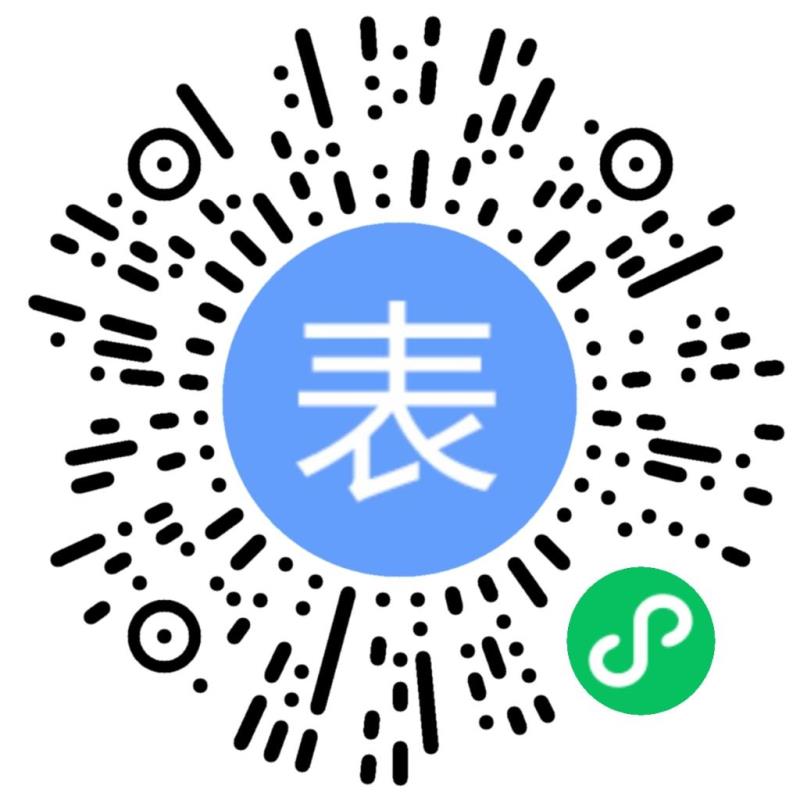 